Фототаблица конструкции,         расположенной по адресу: г. Сургут, мкр. 24, на ограждении земельного участка с кадастровым номером 86:10:0101066:38 (возле дома № 7 по 
пр. Комсомольский). Съёмка проводилась 06.03.2023 
в 11.40 часов фотокамерой телефона iPhone 11Фото Фото 1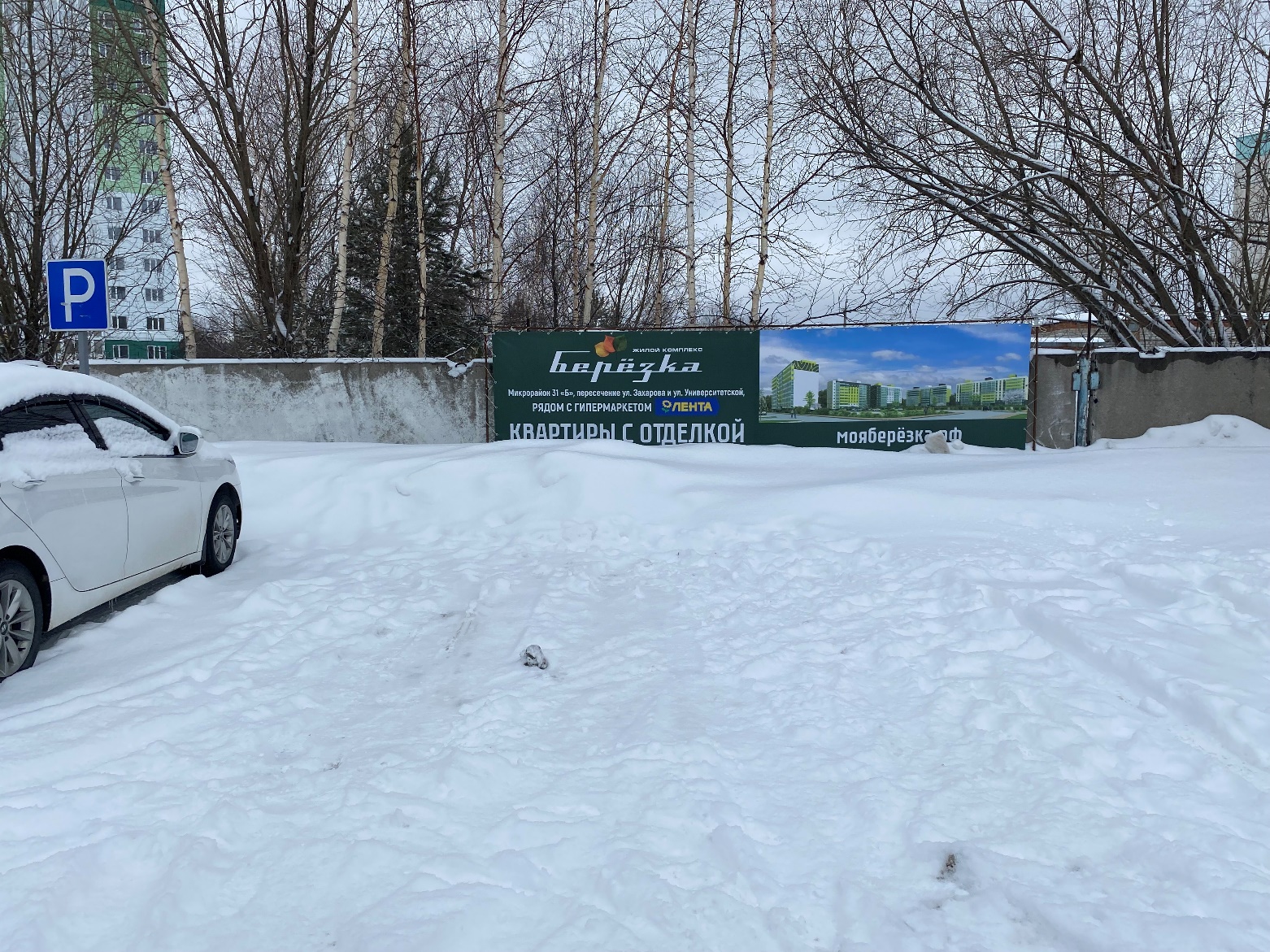 